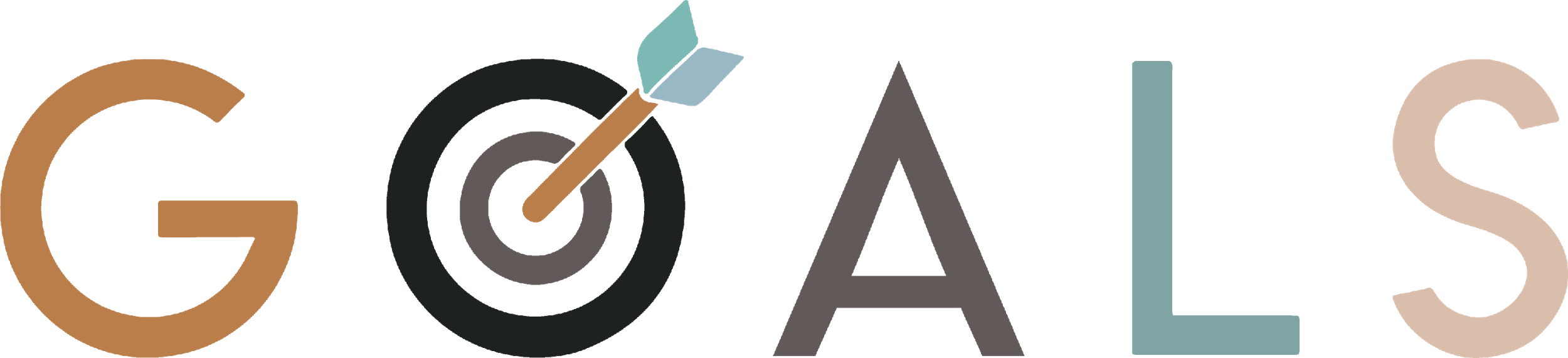 SPORTELLO DI ASCOLTO PSICOLOGICOUNO SPAZIO PER PENSARE, PER ESSERE, PER DIVENTARE.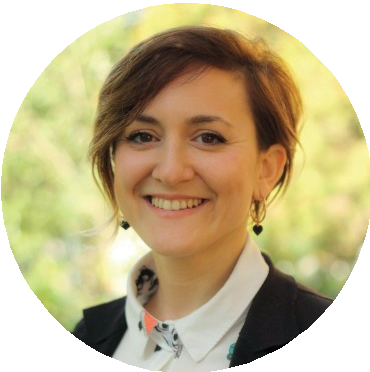 Cari Genitori,Sono Federica Rossi, la psicologa che si occuperà dello Sportello d’Ascolto Psicologico che sarà attivo presso l’Istituto Comprensivo “dante Alighieri” di Macerata, a partire da martedì 10 novembre 2020.CHI È LO PSICOLOGO, E COSA CI FA A SCUOLA?Lo Psicologo è un professionista della salute che si occupa di promuovere il benessere e l’autorealizzazione delle persone, è un esperto di relazioni e di comunicazione tenuto al segreto professionale.La presenza di uno sportello di ascolto psicologico all’interno della scuola è un’occasione e un'opportunità per affrontare e risolvere problematiche inerenti la crescita, l’insuccesso scolastico o le difficoltà tipicamente connesse al periodo della preadolescenza.Lo sportello di ascolto è uno spazio principalmente dedicato ai ragazzi, alle loro difficoltà con il mondo della scuola, la famiglia, i pari ecc., ma è anche un possibile spazio di incontro e confronto per i genitori e con i docenti.QUALI SONO LE MODALITÀ UTILIZZATE?All’interno  dello  Sportello  d’Ascolto  i  principali  strumenti  utilizzati  saranno  l’ascolto attivo e il colloquio clinico, gli incontri non hanno infatti fini terapeutici, ma di counselling.Il counselling scolastico ha obiettivi limitati e cerca di produrre cambiamenti nei modi di vedere più  che  di  essere,  modificando  le  rappresentazioni  che  le  persone  hanno  dei  propri problemi (A. Maggiolini, 2002).QUANDO, DOVE E COME SI ACCEDE ALLO SPORTELLO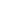 ⇒Per gli alunni:  in presenza a scuola tutti i martedì mattina dalle 8:00 alle 10:00, prenotandosi al numero 349 3527182 (anche sms - whatsapp)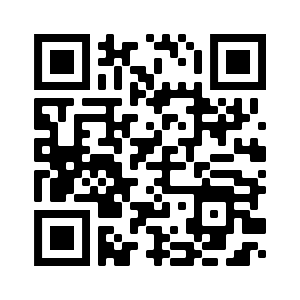 ⇒ per alunni e familiari: on line compilando il link: https://forms.gle/WeHyMdsLW2D6wxyH7 o fotografando il CR Code 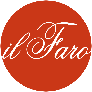 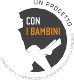 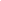 Il progetto G.O.A.L.S. è stato selezionato dall’impresa sociale “Con i Bambini” nell’ambito del Fondo per il contrasto della povertà educativa minorile.